PRESS RELEASE0001 on  03.05.2021“WHAT IS DEMOCRACY, ANYWAY?”  {See home page, (www.deborda.org).}FROM NORTH BELFAST:TEDx TALK NOW HAS OVER 50K DOWNLOADSIn Oct. 2017, in Vienna, Peter Emerson gave a TEDx talk on the theme, “What is democracy, anyway?”  Since then, it has been shown in China, Iran, Russia, the USA, and all over the world: in all, it has been viewed over 50,000 times… and counting.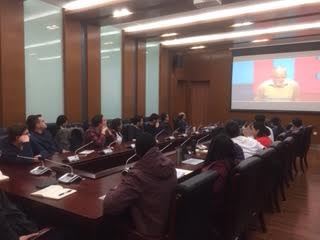 The TEDx Talk being viewed in Nankai University, Tianjin, April 2018 – (photo, the author) – prior to his power-point presentation on decision-making.Peter Emerson Director, the de Borda Institute 36 Ballysillan RoadBelfast BT14 07837717979 www.deborda.org     pemerson@deborda.org